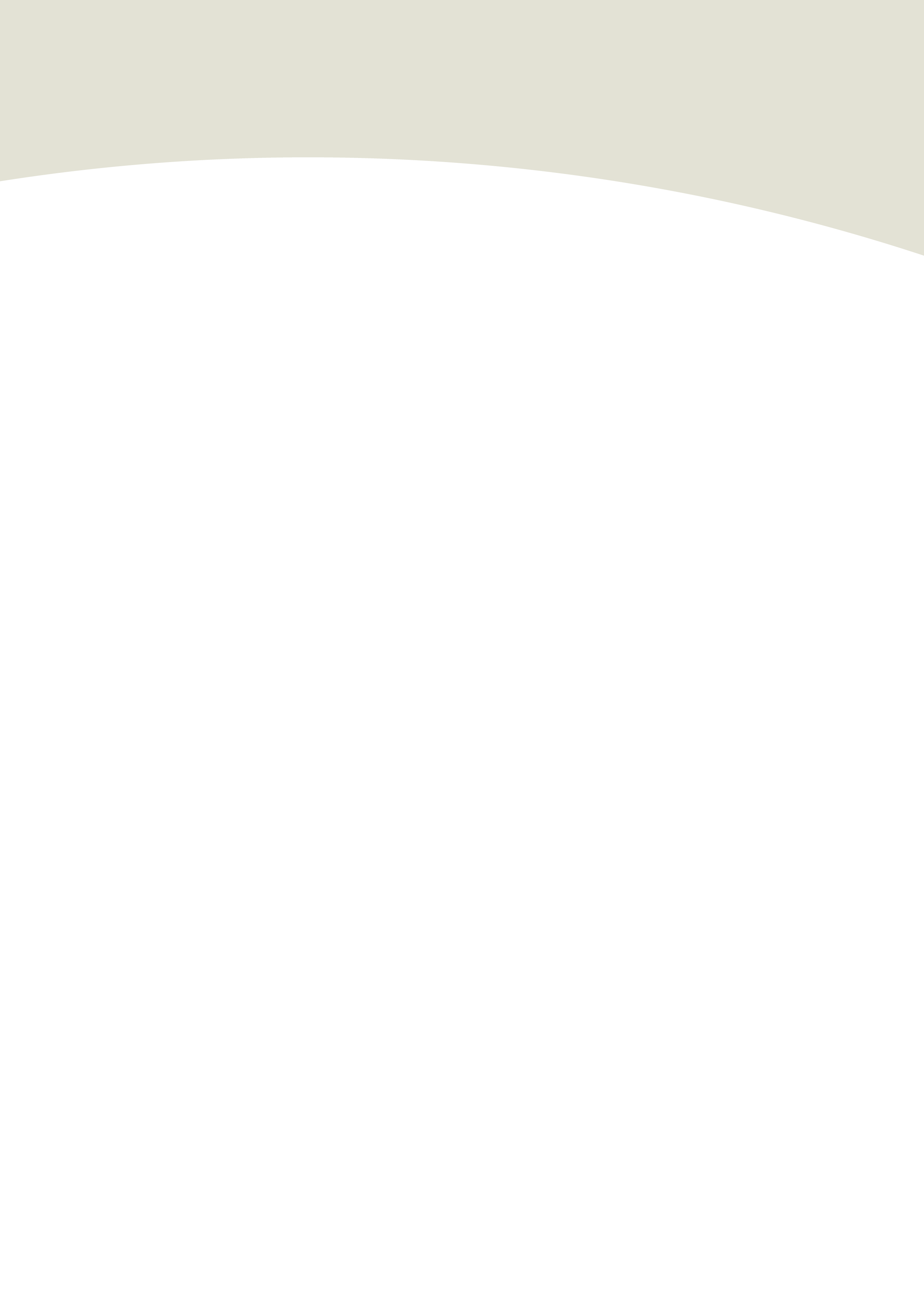 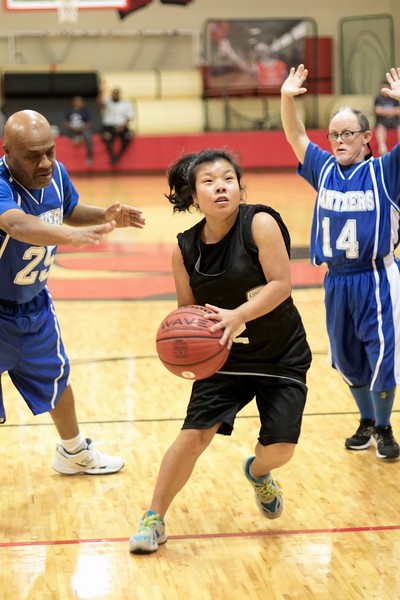 Special Olympics LOCAL PROGRAM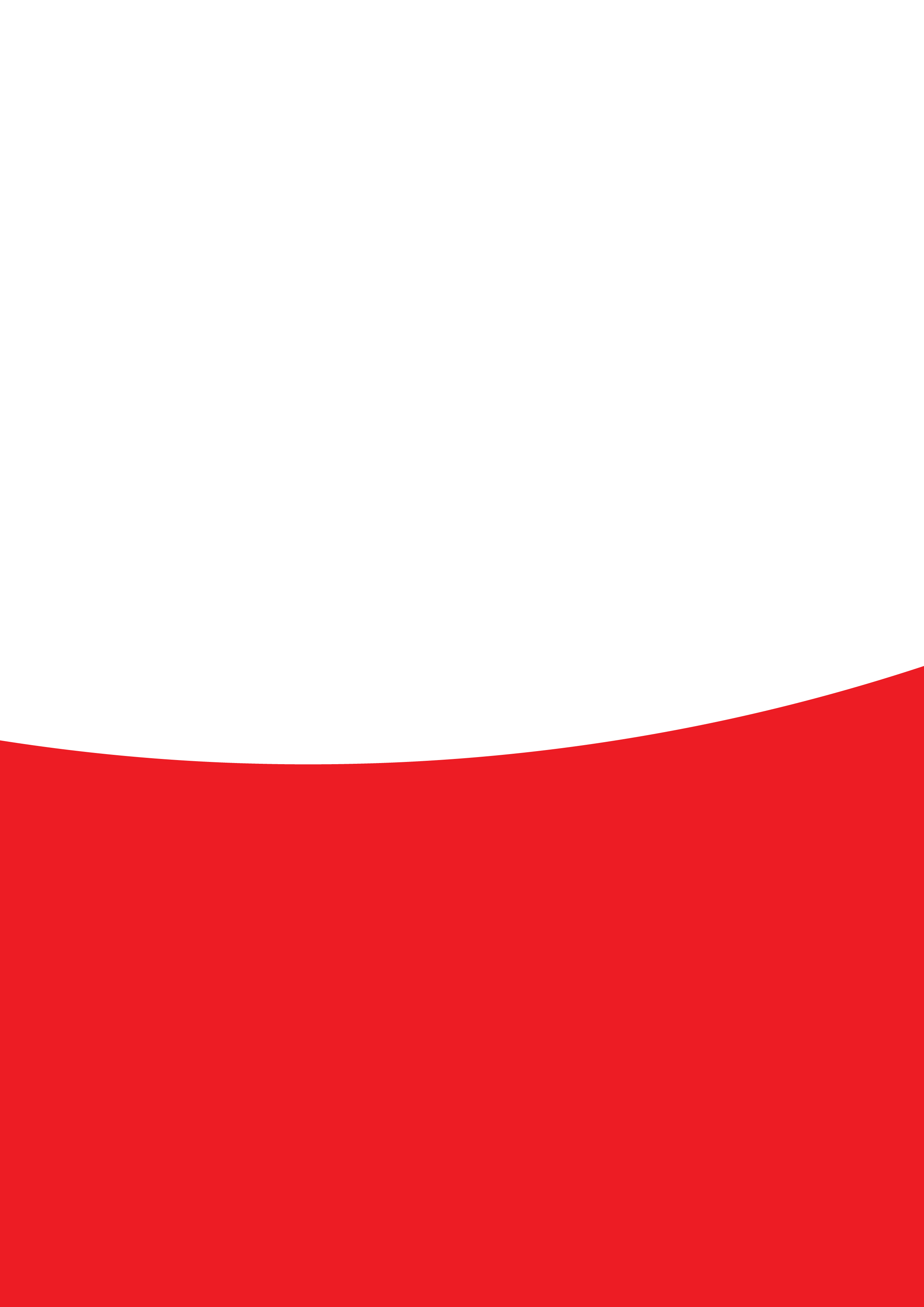 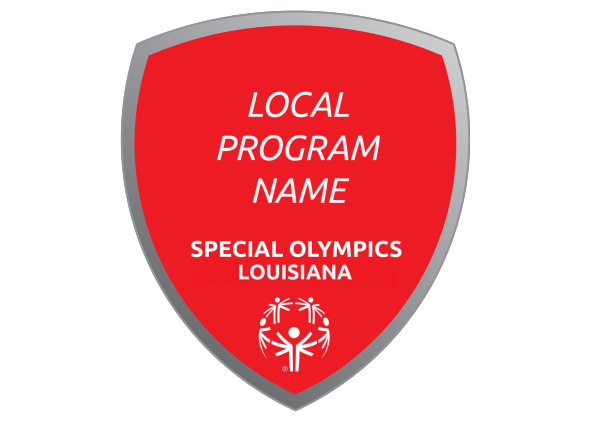 